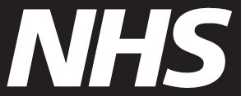 Rejestracja wiosennego szczepienie przeciwko COVID-19Zapraszamy do rezerwacji wiosennego szczepienia przeciwko COVID-19. Jesteście Państwo zaproszeni, ponieważ karta NHS sugeruje, że możecie Państwo mieć osłabiony układ odpornościowy. Podsumowanie swoich warunków zdrowotnych, leczenia i leków, które mogą powodować osłabienie układu odpornościowego, można sprawdzić na stronie www.nhs.uk/get-covid-vaccine.Jak umówić się na spotkanie
Zarezerwuj online na stronie www.nhs.uk/get-vaccine – odpowiedz „Tak, mam osłabiony układ odpornościowy” lub „Chciałbym to sprawdzić”Zarezerwuj za pomocą aplikacji NHSZnajdź najbliższą placówkę dotyczącą szczepień przeciwko COVID-19 pod adresem www.nhs.uk/covid-walk-in. Ostatnim dniem, w którym będziesz mógł się zaszczepić, jest 30 czerwca 2024 r.Jeśli potrzebujesz wsparciaJeśli nie możesz połączyć się z Internetem, zadzwoń pod numer 119. Dostępne są usługi tłumacza. Możesz skorzystać z telefonu tekstowego 18001 119 lub z usługi tłumacza brytyjskiego języka migowego NHS pod adresem www.signvideo.co.uk/nhs119. Jeśli korzystasz z opieki domowej, skontaktuj się ze swoją przychodnią lekarską w celu umówienia wizyty domowej. Jeśli przychodnia lekarska nie może tego zorganizować, znajdź lokalne osoby kontaktowe ds. szczepień przeciwko COVID-19 pod adresem www.england.nhs.uk/covid-vaccination-contacts. To zaproszenie, w formacie łatwiejszym do odczytania oraz w innych językach i formatach można znaleźć na stronie www.england.nhs.uk/seasonal-invites. Podczas wizyty w sprawie szczepienia Zanim będziemy mogli Cię zaszczepić, musimy potwierdzić, że nadal masz osłabiony układ odpornościowy. W przypadku choroby lub leczenia, które osłabiają układ odpornościowy pomocne będzie, jeśli na wizytę:Zabierzesz ze sobą receptę lub pudełko z lekarstwami, LUB Przyniesiesz list NHS potwierdzający diagnozę, LUBPokażesz swoją historię choroby lub historię leków w aplikacji NHS.Jeżeli Twój stan zdrowia uległ zmianie i nie masz już osłabionej odporności, nie musisz umawiać się na kolejną wizytę.Dalsze informacje Zaszczepienie się przeciwko wirusowi COVID-19 tej wiosny zmniejszy ryzyko wystąpienia poważnej choroby. Uzupełnianie szczepienia jest ważne, ponieważ z czasem ochrona zanika, a warianty wirusa COVID-19 mogą się zmieniać. Więcej informacji na temat szczepionki można znaleźć na stronie www.nhs.uk/covidvaccination.Jeżeli jakiekolwiek dane osobowe zawarte w niniejszym zaproszeniu są nieprawidłowe, można sprawdzić, z kim należy się skontaktować na stronie www.england.nhs.uk/covid-invite-enquiry. Z wyrazami szacunku,  Zespół ds. szczepień NHS Anglia 
 